ЕПИДЕМИОЛОГИЧНА ОБСТАНОВКА ЗА ОБЛАСТ ДОБРИЧ През периода са регистрирани общо 24 случая на заразни заболявания, от които: Грип и остри респираторни заболявания (ОРЗ) - 16  случая.Общата заболяемост от грип и ОРЗ за областта е 20,18 %оо на 10000 души.     Регистрирани остри респираторни заболявания (ОРЗ) по възрастови групи през периода: 2 регистрирани случая на заболели от COVID-19. Заболяемост за областта за 14 дни на 100 000 жители към 07.08.2023г. – 2,39 %000 при 4,14 %000 за РБългария.3 случая на въздушно- капкови инфекции - варицела;3 случая на чревни инфекции - ентероколит;На територията на област Добрич през отчетния период е регистриран взрив от хранително заболяване с причинител Салмонела в домакинство от село в общ. Ген. Тошево. Епидемиологичното проучване се провежда съвместно с ОДБХ – Добрич и още не е приключило.ДИРЕКЦИЯ „НАДЗОР НА ЗАРАЗНИТЕ БОЛЕСТИ”Направени проверки на обекти в лечебни заведения за болнична, извънболнична медицинска помощ - 36.Извършени епидемиологични проучвания на регистрирани заразни болести - 8 бр.Лабораторен контрол на противоепидемичния режим в лечебни заведения за болнична и извънболнична медицинска помощ – 54 бр. проби с 4 положителни резултата; 3 бр. микробиологични проби- и трите са с положителен резултат; 51 бр. проби околна среда с 1 положителен резултат. През консултативния кабинет по СПИН /КАБКИС/ няма преминали лица. ДИРЕКЦИЯ „МЕДИЦИНСКИ ДЕЙНОСТИ”Извършени са общо 8 бр. проверки, от които: 1 на лечебно заведение за извънболнична помощ, 1 лечебно заведение за извънболнична помощ по Медико диагностична дейност на лечебни заведения и 6 бр. на аптеки. Няма установени нарушения.Подготвени и изпратени документи за нова регистрация към Изпълнителна Агенция Медицински надзор на СИМП по Нервни болести. Подготвени и изпратени са документи за промяна в обстоятелствата към Изпълнителна Агенция Медицински надзор на 1 бр.  ЛЗ.Издадени заповеди за промяна на състава на ЛКК- 3 бр.Приети  и обработени  жалби – 3 бр.За периода в РКМЕ са приети и обработени 106 медицински досиета, извършени са 91 справки, изготвени са 95 преписки и 59 бр. МЕД за протокола за ТП на НОИ, проверени са 69 експертни решения (ЕР).ДИРЕКЦИЯ „ОБЩЕСТВЕНО ЗДРАВЕ”Предварителен здравен контрол: във връзка с 2 експертни съвета при Община Каварна и Община Балчик са разгледани 10 проектни документации. Издадени са 3 становища за ДПК. Извършена е 1 проверка по предписание на обект с обществено предназначение (ООП) в процедура по регистрация, регистрирани са 3 обекта с обществено предназначение. Издадени са 1 отказ и 1 заповед за спиране експлоатацията на обект с обществено предназначение. През периода са извършени общо 121 основни проверки по текущия здравен контрол. Реализираните насочени проверки са общо 157: 64 от тях са извършени във връзка с контрола по тютюнопушенето и продажбата на алкохол; 81 – контрол върху ДДД-мероприятията; 4 – проверки по сигнали; 3 – по изпълнение на предписания и заповед; 2– тематични проверки за контрол на козметични продукти с предявени неправомерни претенции; 3 – тематични проверки за оценка на водоспасителната дейност, обезопасяването и хигиенното състояние на морските плажове.Лабораторен контрол:Питейни води: физико-химичен и микробиологичен контрол – 11 бр. проби – от тях 2 бр. проби не съответстват (1 - по физико-химичен показател „нитрати“ и микробиологичен показател „Колиформи“ и 1 – по микробиологичен показател „Колиформи“).Във връзка с постъпили сигнали и провеждане на насочен здравен контрол са изследвани по физико-химични и микробиологични показатели  5 бр. проби, които съответстват на нормативните изисквания.Минерални води: микробиологичен контрол – 2 бр. проби, от тях 1 проба не съответства по показател Pseudomonas aeruginosa. Води за къпане:  морски води: извършено е пробонабиране от 6 зони за къпане и микробиологични изследвания на 6 бр. проби – няма отклонения от здравните норми. води от плувни басейни: физико-химичен и микробиологичен контрол – 19 бр., от тях 4 бр. проби са нестандартни (3 бр. проби са нестандартни по физико-химичен показател „перманганатна окисляемост“; 1 – по физико-химични показатели „перманганатна окисляемост“, „амоняк“ и „нитрити“.Козметични продукти: физико-химичен контрол – 1 проба – съответства на нормативните изисквания.Биоциди и дезинфекционни разтвори: не са пробонабирани. Физични фактори на средата: измерване на шум: в два обекта, като в единия от тях еквивалентните нива на шум не съответстват на нормативните изисквания.По отношение на констатираните отклонения от здравните норми са предприети следните административно-наказателни мерки:- издадени са 9 предписания за провеждане на задължителни хигиенни мерки;- съставени са 3 акта за административни нарушения на физически лица.Дейности по профилактика на болестите и промоция на здравето (ПБПЗ):Проведени са 6 лекции с обхванати 71 лица във връзка с дейности по профилактика на хроничните незаразни болести, които са осъществени в пенсионерски клубове в гр. Добрич и лятното училище към Общинско предприятие за защита на природата и животните. При лекциите са предоставени 50 бр. здравно- образователни материали. Във връзка с дейности за превенция на самоубийствата и др. рискове на психична основа са проведени 2 лекции/дискусии с 30 лица, предоставени са 10 бр. здравно-образователни материали.Оказани 4 методични дейности на 5 лица (педагози и уредници на пенсионерски клубове).Измерени са стойности на артериално налягане на 28 лица, измерен е обем на количеството въздух, което белите дробове могат да поемат на 9 лица.По повод 1-7.08.2023 г. - Световна седмица на кърменето е разпространен информационен бюлетин до местните медии.СЕДМИЧЕН ОТЧЕТ ПО СПАЗВАНЕ ЗАБРАНАТА ЗА ТЮТЮНОПУШЕНЕЗа периода 28.07- 03.08.2023 г. по чл. 56 от Закона за здравето са извършени 60 проверки в 60 обекта (60 други закрити обществени места по смисъла на § 1а от допълнителните разпоредби на Закона за здравето). Не са констатирани нарушения на въведените забрани и ограничения за тютюнопушене в закритите и някои открити обществени места. Няма издадени предписания и актове.Д-Р СВЕТЛА АНГЕЛОВАДиректор на Регионална здравна инспекция-Добрич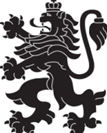 РЕПУБЛИКА БЪЛГАРИЯМинистерство на здравеопазванетоРегионална здравна инспекция-ДобричСЕДМИЧЕН ОПЕРАТИВЕН БЮЛЕТИН НА РЗИ-ДОБРИЧза периода – 28.07- 03.08.2023 г. (31-ва седмица)  0-4 г.5-14 г.15-29 г.30-64 г+65 г.общоЗаболяемост %оо86-2-1620,18 %оо